Unit 8 Lesson 1: Estimation Explorations with FractionsWU Which One Doesn’t Belong: Fractions (Warm up)Student Task StatementWhich one doesn’t belong?
 A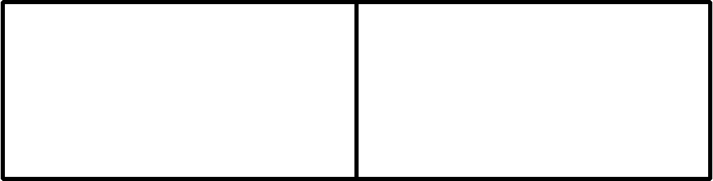 B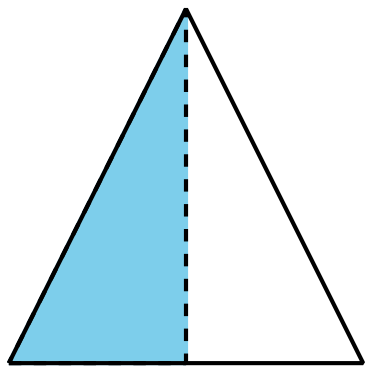 C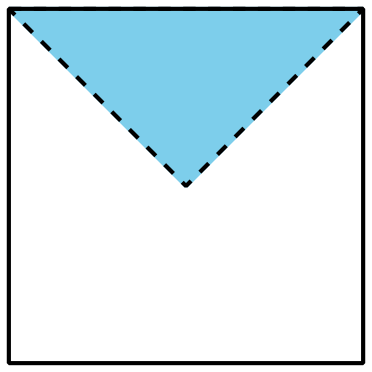 D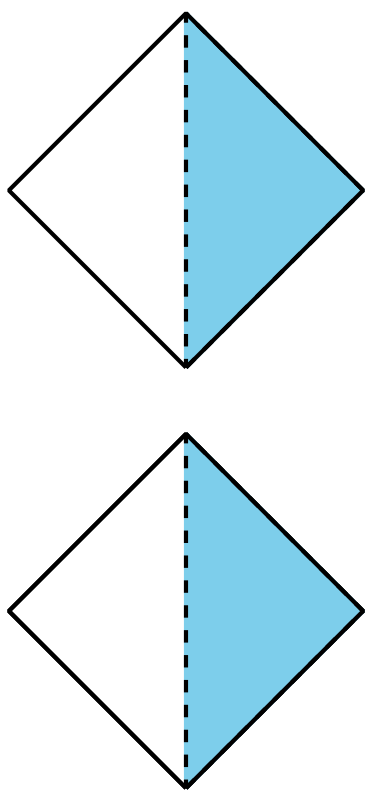 1 Estimation Exploration: DiagramStudent Task StatementWhat fraction of the square is shaded?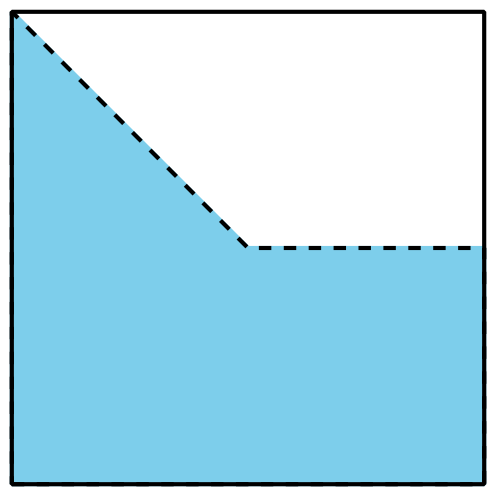 Record an estimate that is:2 Estimation Exploration: Fraction StripStudent Task StatementWhat fraction of the strip is shaded?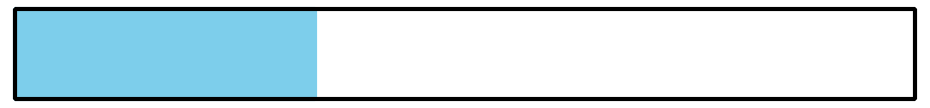 Record an estimate that is:3 Estimation Exploration: Number LineStudent Task StatementWhat number does the point represent?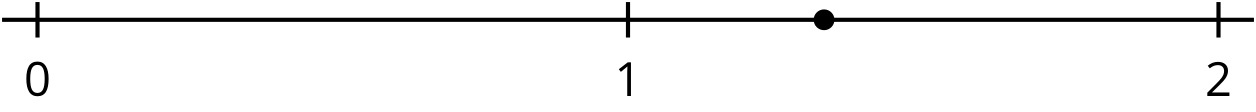 Record an estimate that is: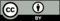 © CC BY 2021 Illustrative Mathematics®too lowabout righttoo hightoo lowabout righttoo hightoo lowabout righttoo high